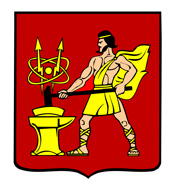 АДМИНИСТРАЦИЯ ГОРОДСКОГО ОКРУГА ЭЛЕКТРОСТАЛЬМОСКОВСКОЙ ОБЛАСТИПОСТАНОВЛЕНИЕ10.12.2019 № 904/12О приватизации посредством публичного предложения в электронной форме имущества, находящегося в собственности городского округа Электросталь Московской областиВ соответствии со ст. 217 Гражданского кодекса Российской Федерации, Федеральным законом от 06.10.2003 № 131-ФЗ «Об общих принципах организации местного самоуправления в Российской Федерации», Федеральным законом от 21.12.2001 № 178-ФЗ «О приватизации государственного и муниципального имущества»,   постановлением Правительства Российской Федерации от 27.08.2012 № 860 «Об организации и проведении продажи государственного или муниципального имущества в электронной форме», Соглашением   о взаимодействии при подготовке, организации и проведении торгов и иных конкурентных процедур между Комитетом по конкурентной политике Московской области, Государственным казенным учреждением Московской области «Региональный центр торгов» и Администрацией городского округа Электросталь Московской области от 29.06.2015 № 64-29-06/2015, Прогнозным планом (программой) приватизации муниципального имущества на 2019 год, утвержденным решением Совета депутатов городского округа Электросталь    Московской    области    от    20.02.2019       №   346/54 (в редакции от 10.07.2019 № 372/59. от 25.09.2019 №  382/62),  протоколом   № ПЭ-ЭС/19-1451 от 21.11.2019 Администрация городского округа Электросталь Московской области ПОСТАНОВЛЯЕТ:1. Приватизировать муниципальное имущество: нежилое помещение, кадастровый номер 50:46:0020104:229, общей площадью 290,8 кв.м, 2 этаж,  расположенное по адресу: Московская область, г. Электросталь, ул. Николаева, д.28а, пом.02, путем продажи посредством публичного предложения в электронной форме.2. Установить начальную цену продажи имущества – нежилого помещения, кадастровый номер 50:46:0020104:229, общей площадью 290,8 кв.м, 2 этаж, расположенное по адресу: Московская область, г. Электросталь, ул. Николаева, д.28а, пом.02–  10 028 529 (десять  миллионов двадцать восемь тысяч пятьсот двадцать девять) рублей 00 копеек (с учетом НДС). 3. Установить величину снижения цены первоначального предложения («шаг понижения») в фиксированной сумме, составляющей  2 (два) процента от начальной цены продажи имущества для  нежилого помещения, кадастровый номер 50:46:0020104:229, общей площадью 290,8 кв.м, 2 этаж, расположенное по адресу: Московская область,         г. Электросталь, ул. Николаева, д.28а, пом.02 – в сумме  200 570 (двести тысяч пятьсот семьдесят) рублей 58 копеек.4. Установить «шаг аукциона» в фиксированной сумме, составляющей пятьдесят процентов  «шага понижения» для нежилого помещения, кадастровый номер 50:46:0020104:229, общей площадью 290,8 кв.м, 2 этаж, расположенное по адресу: Московская область, г. Электросталь, ул. Николаева, д.28а, пом.02– в сумме  100 285 (сто тысяч двести восемьдесят пять) рублей 29 копеек.5. Определить минимальную цену предложения (цена отсечения) в размере 50% от начальной цены продажи для нежилого помещения, кадастровый номер 50:46:0020104:229, общей площадью 290,8 кв.м, 2 этаж, расположенное по адресу: Московская область, г. Электросталь, ул. Николаева, д.28а, пом.02– в сумме  5 014 264  (пять миллионов четырнадцать тысяч двести шестьдесят четыре) рубля 50 копеек.6. Определить задаток в размере 20 (двадцать) процентов от начальной цены продажи нежилого помещения, кадастровый номер 50:46:0020104:229, общей площадью 290,8 кв.м, 2 этаж, расположенное по адресу: Московская область, г. Электросталь, ул. Николаева, д.28а, пом.02 в размере 2 005 705 (два миллиона пять тысяч  семьсот пять) рублей 80 копеек.7. В качестве органа, уполномоченного на осуществление функций по организации и проведению торгов по продаже имущества, указанного в п.1 настоящего постановления, определить Комитет по конкурентной политике Московской области.8. Установить существенные условия договора купли-продажи имущества, указанного в п.1 настоящего постановления:8.1. срок оплаты по итогам торгов – единовременное внесение всей суммы стоимости имущества в течение 10-ти календарных дней с даты подписания договора по реквизитам, указанным в договоре купли-продажи;8.2. срок передачи объекта – не позднее чем через 30 (тридцать) дней после дня полной оплаты стоимости имущества.9. Комитету имущественных отношений Администрации городского округа Электросталь Московской области (Головина Е.Ю.):9.1. подготовить необходимые материалы на имущество, указанное в п.1 настоящего постановления, внести данные в подсистему АРИП ЕАСУЗ МО и передать для проведения торгов в Комитет по конкурентной политике Московской области;9.2. опубликовать информационное сообщение о проведении продажи имущества, указанного в п.1. настоящего постановления, на официальном сайте городского округа Электросталь Московской области www.electrostal.ru не менее чем за 30 дней до проведения продажи имущества;9.3. обеспечить участие представителей Комитета имущественных отношений Администрации городского округа Электросталь Московской области  в работе комиссии по проведению торгов по продаже имущества, указанного в п.1. настоящего постановления;9.4. обеспечить заключение договора купли-продажи имущества, указанного в п.1 настоящего постановления с победителем торгов (Покупателем) и совершить иные действия, связанные с переходом права собственности на него;9.5. осуществить в установленном порядке передачу имущества, указанного в п.1. настоящего постановления, победителю торгов (Покупателю) после его полной оплаты.10. Разместить  настоящее постановление о проведении торгов по продаже муниципального имущества на официальном сайте городского округа Электросталь Московской области в сети «Интернет» (www.electrostal.ru)11. Постановление Администрации городского округа Электросталь Московской области от 13.09.2019  № 631/9 «О проведение аукциона по продаже муниципального имущества, находящегося в собственности городского округа Электросталь Московской области» признать утратившим силу.12. Контроль за исполнением настоящего постановления оставляю за собой.Глава городского округа								В.Я. Пекарев